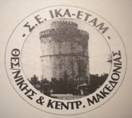 ΑΡ. ΠΡΩΤ. 41                                                            ΘΕΣΣΑΛΟΝΙΚΗ 4/10/2019                                                                                                     ΠΡΟΣ                                                                                            ΤΑ ΜΕΛΗ ΜΑΣΕΝΗΜΕΡΩΣΗ ΣΧΕΤΙΚΑ ΜΕ ΤΙΣ ΜΕΤΑΤΑΞΕΙΣ ΣΕ ΑΝΩΤΕΡΗ ΚΑΤΗΓΟΡΙΑ     Την Πέμπτη 10/10/2019 ώρα 13,30 στο ισόγειο του Περιφερειακού Υποκαταστήματος Θεσσαλονίκης Αριστοτέλους 15 θα βρίσκεται ο νομικός σύμβουλος της ΠΟΣΕ ΙΚΑ κ. Προυσανίδης Ιορδάνης, προκειμένου να μας ενημερώσει για το ζήτημα των μετατάξεων σε ανώτερη κατηγορία. Καλούνται οι συνάδελφοι που ενδιαφέρονται να προσέλθουν για ενημέρωση.Καλούνται οι Δ/ντές των Υποκαταστημάτων να διευκολύνουν τους ανωτέρω συναδέλφους για την έγκαιρη προσέλευσή τους.Για τους συναδέλφους της επαρχίας ο Σύλλογος θα καλύψει τα έξοδα μετακίνησης.(Εισιτήρια ή βενζίνες για κάθε ι.χ. αυτοκίνητο με 4 άτομα).ΓΙΑ ΤΟ Δ.Σ.   Ο Πρόεδρος                                                                   Η Γεν. ΓραμματέαςΚάμτσης Σωτήρης                                                         Παπαλεξοπούλου Σταματία